 АДМИНИСТРАЦИЯ 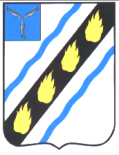 СОВЕТСКОГО МУНИЦИПАЛЬНОГО РАЙОНА САРАТОВСКОЙ ОБЛАСТИ ПО С Т А Н О В Л Е Н И Е	 от  09.12.2015   №  938 р.п.Степное  внесении изменений в постановлениеадминистрации Советского муниципального района от 23.07.2015 № 577  соответствии с Градостроительным кодексом Российской Федерации, Земельным кодексом Российской Федерации, в целях обеспечения правовых основ градостроительной деятельности и повышения эффективности доступа   земельным  участкам,  привлечения  инвестиций  в  строительство  иобустройство  территории	 	Степновского  муниципального  образования	, Уставом  Советского  муниципального  района,	 	администрация  Советского муниципального района	 ПОСТАНОВЛЯЕТ:   Внести в постановление администрации Советского муниципального района от 23.07.2015 № 577 «О подготовке проекта по внесению изменений в правила  землепользования  и  застройки  Степновского  муниципального образования Советского муниципального района» следующее изменение:  п. 2 постановления изложить в новой редакции:«2. Установить сроки проведения работ по подготовке и разработке проекта по внесению изменений в правила землепользования и застройки Степновского  муниципального  образования  Советского  муниципального района с 20.08.2015 по 01.05.2016 г».  Настоящее постановление вступает в силу со дня его опубликования.  Глава администрации Советского муниципального района                           	                      	                                        	С.В. Пименов Котурай Н.В. 5-00-37 